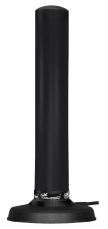 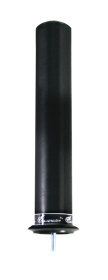 Антенна представляет собой вертикальный широкополосный полуволновый вибратор и имеет следующие характеристики:*	Приведённые характеристики соответствуют установке антенны над «идеальной землёй» – металлической плоскостью размерами до границ «ближней зоны» (не менее 3,5 м в каждую сторону от антенны). При меньшем размере основания коэффициент усиления будет пропорционально уменьшаться, стремясь к значению на диэлектрическом основании.**	Над уровнем горизонта***	Уточняется при заказеДанная антенна обладает большим усилением и обеспечивает высокое качество связи, однако, требует тщательного соблюдения  правил установки. Несоблюдение описанных ниже условий может привести к существенному ухудшению качества связи.1. Антенна может быть установлена как на металлическую, так и на любую диэлектрическую поверхность. Особенность конструкции антенны такова, что она не требует хорошей «земли» – согласование антенны с кабелем мало зависят от размеров и материала поверхности, на которой она установлена. Однако при установке на проводящую поверхность (корпус терминала, крыша автомобиля) коэффициент усиления антенны возрастает. При этом её следует устанавливать в центр поверхности для обеспечения равномерности диаграммы направленности. 2. Антенна устанавливается так, чтобы перпендикуляр к оси антенны был направлен на базовую станцию GSM. Если точное направление на источник сигнала не известно, антенну следует устанавливать вертикально. Установочный чертёж антенны ТРИАДА-2694Параметры согласованияМодуль коэффициента отраженияКомпьютерное моделирование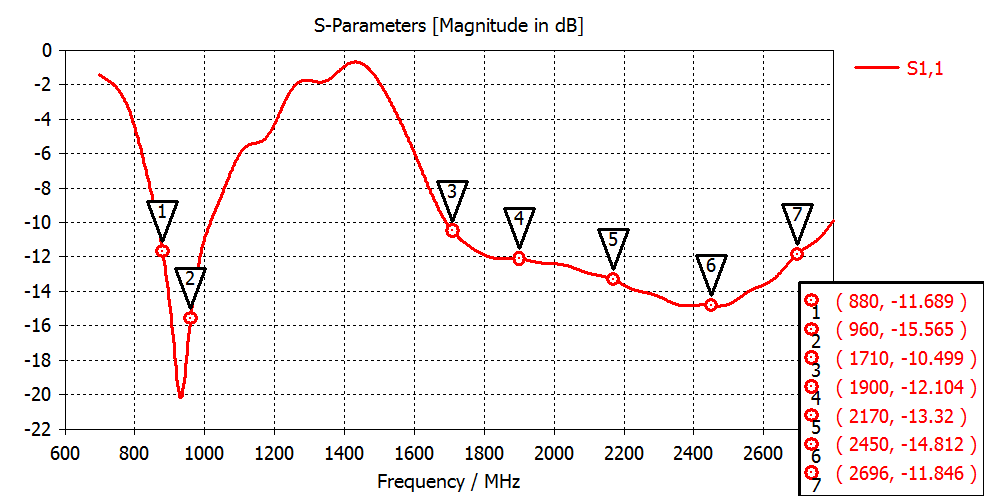 Результат измерений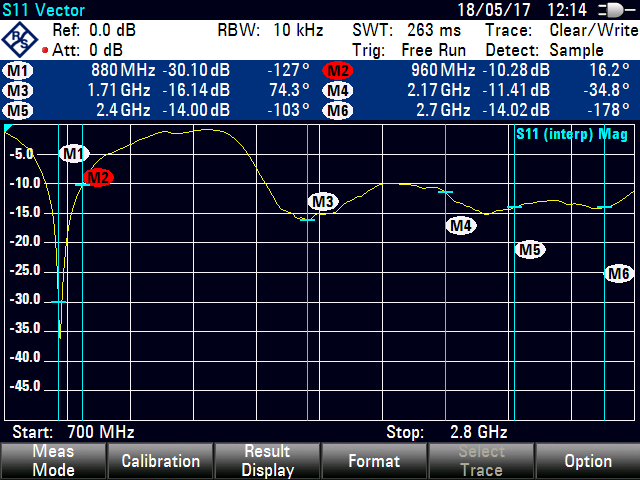 КСВНКомпьютерное моделирование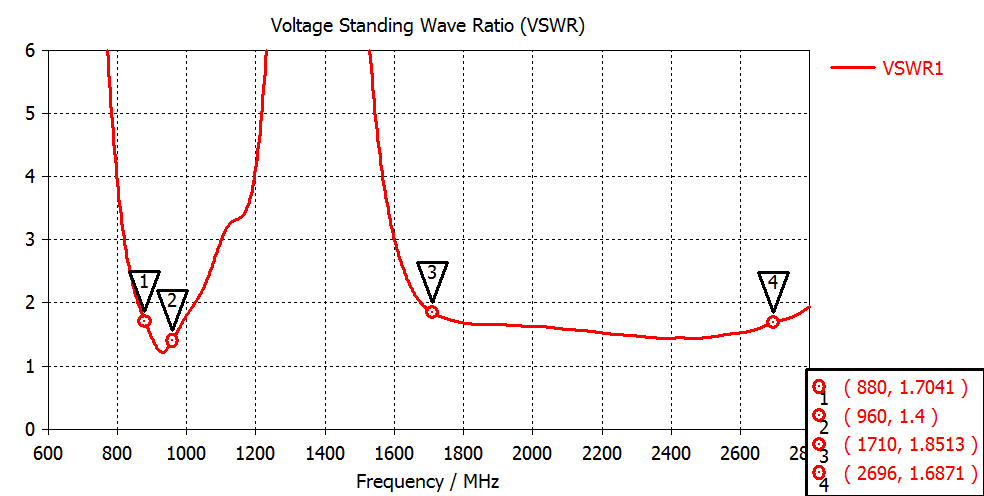 Результат измерений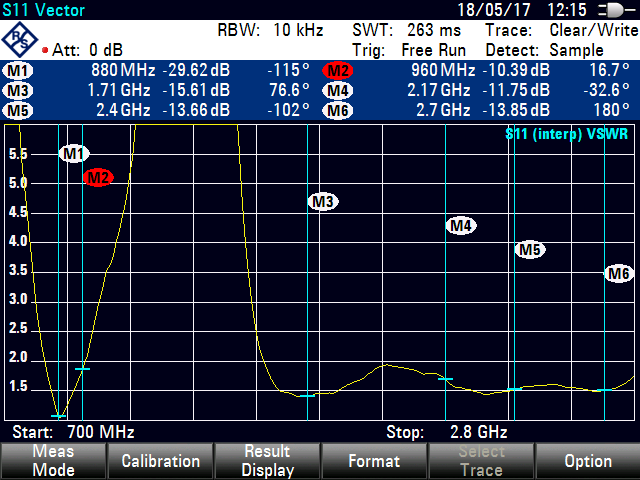 Диаграмма направленности в свободном пространствеКомпьютерное моделированиеВ диапазоне 900 МГц3D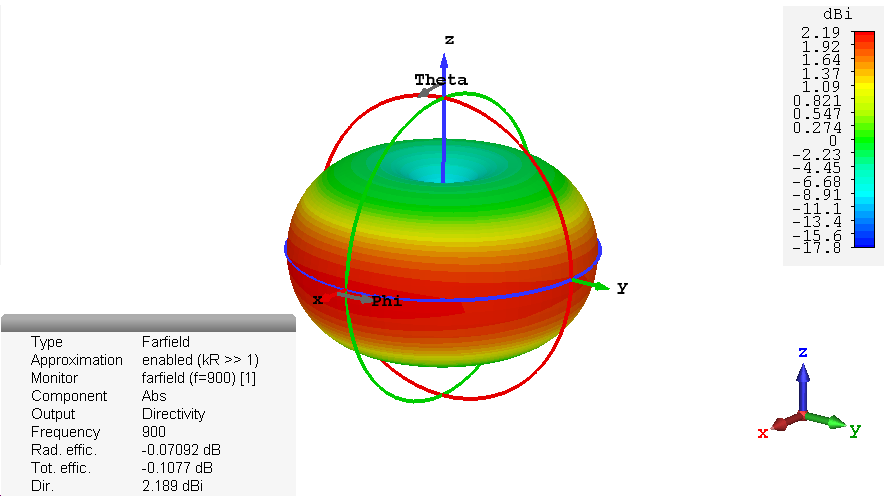 В вертикальной плоскости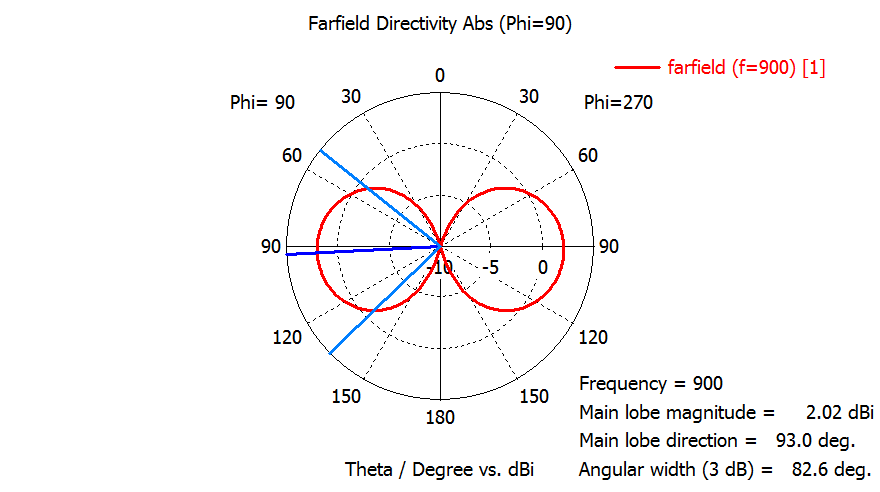 В горизонтальной плоскости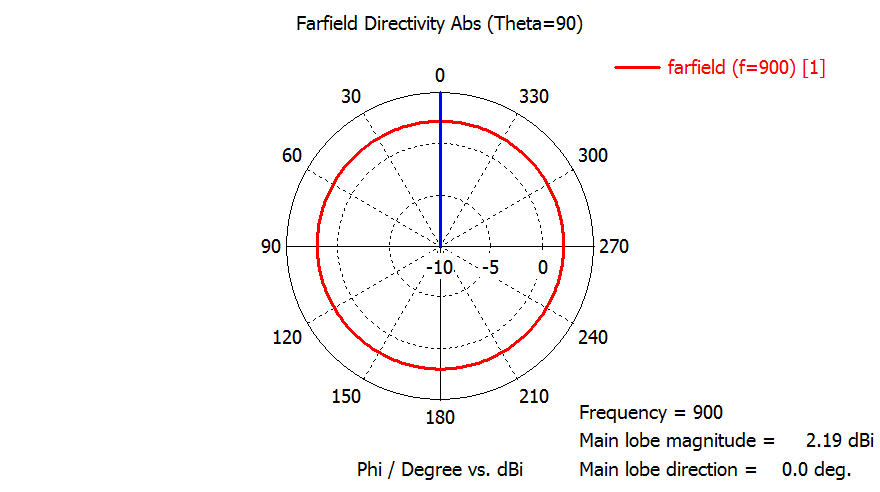 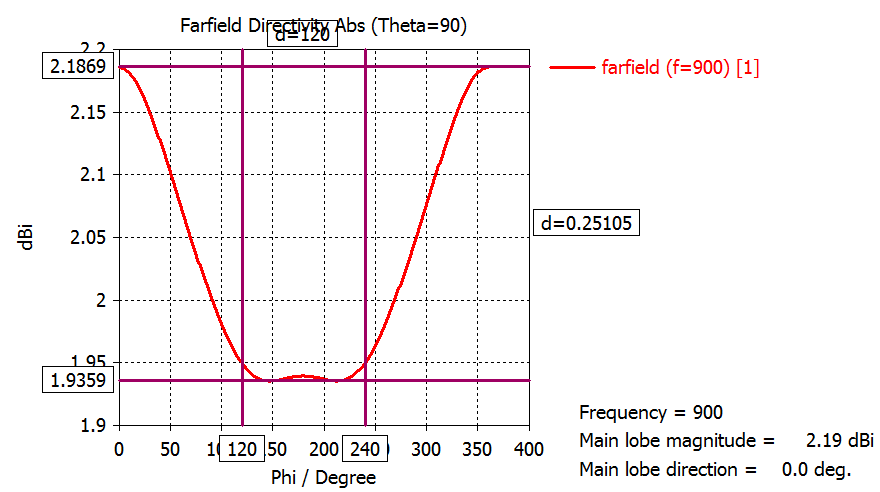 В диапазоне 1800 МГц3D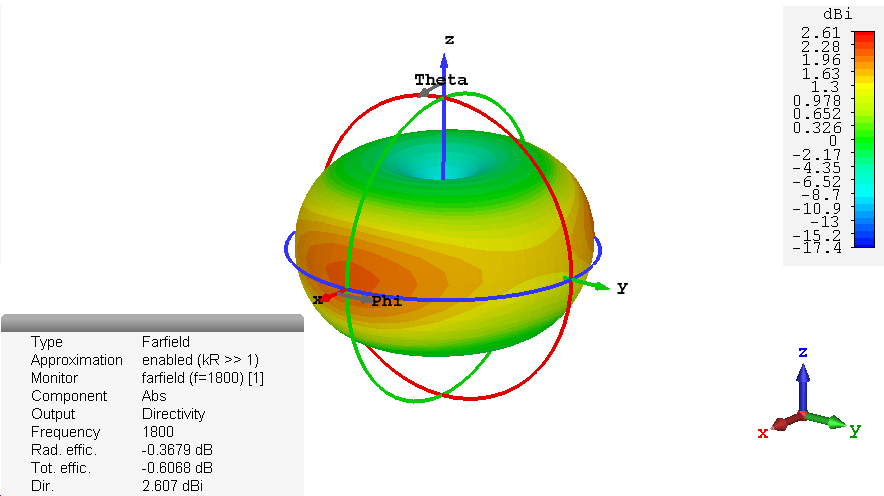 В вертикальной плоскости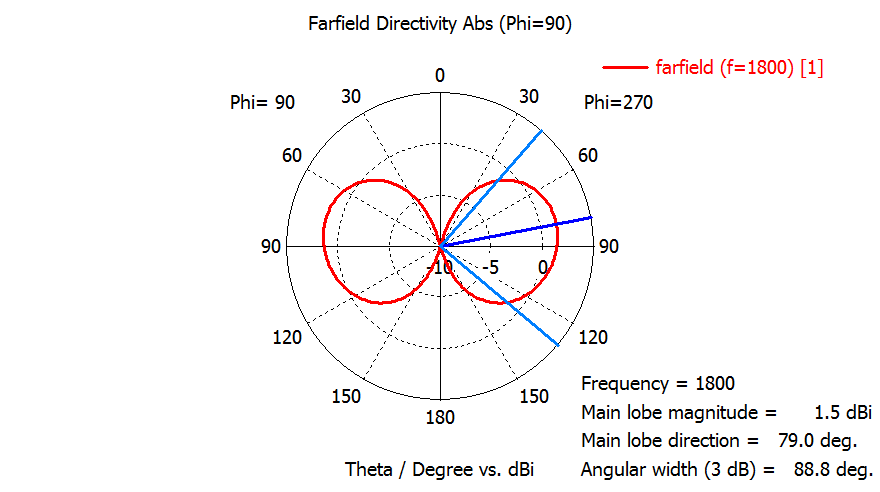 В горизонтальной плоскости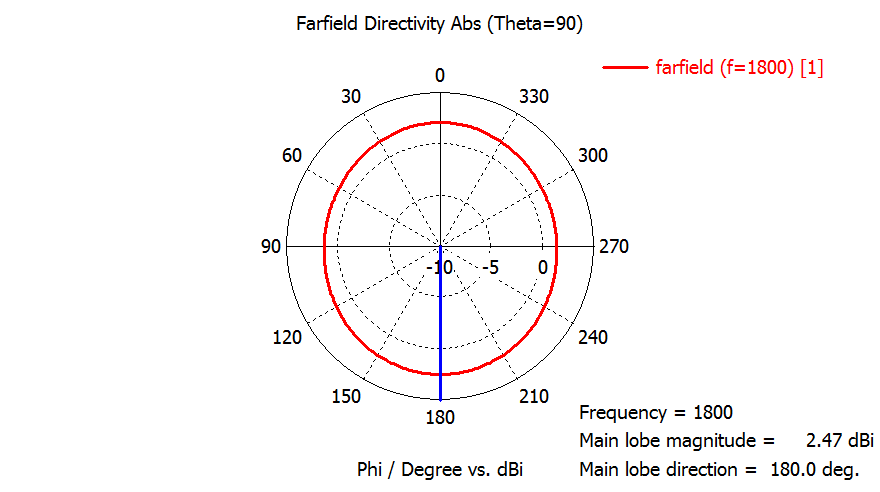 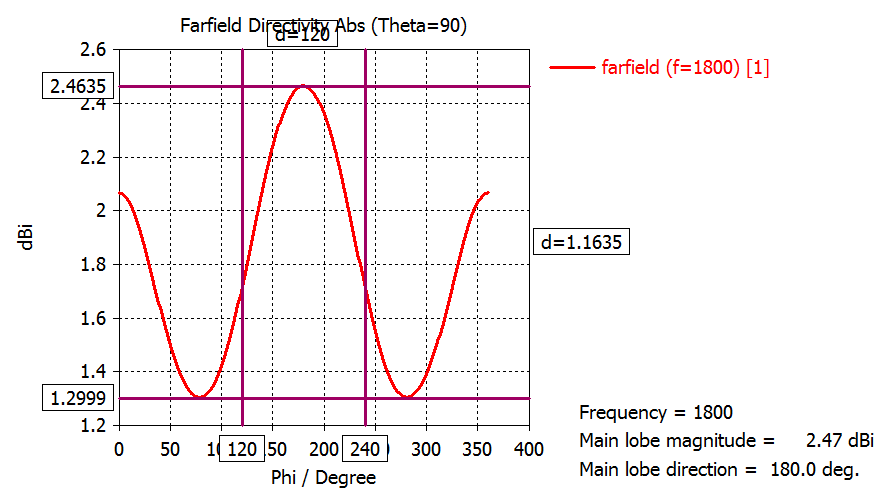 В диапазоне 3G - 2100 МГц3D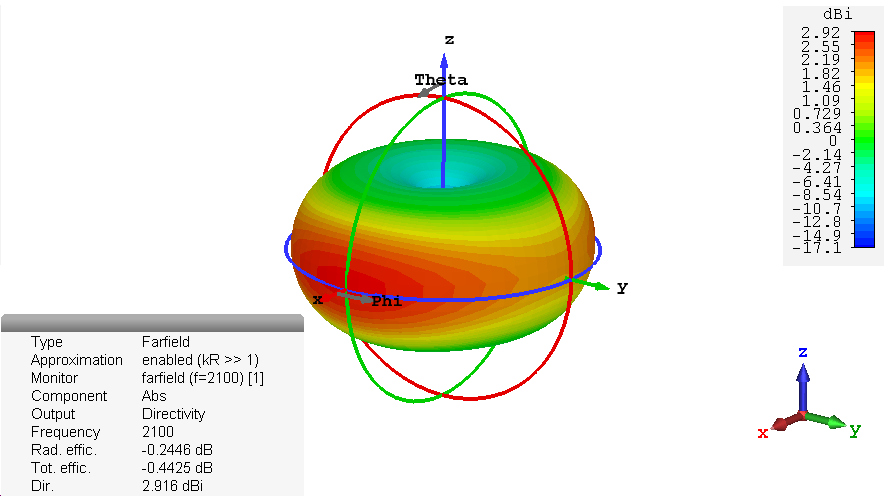 В вертикальной плоскости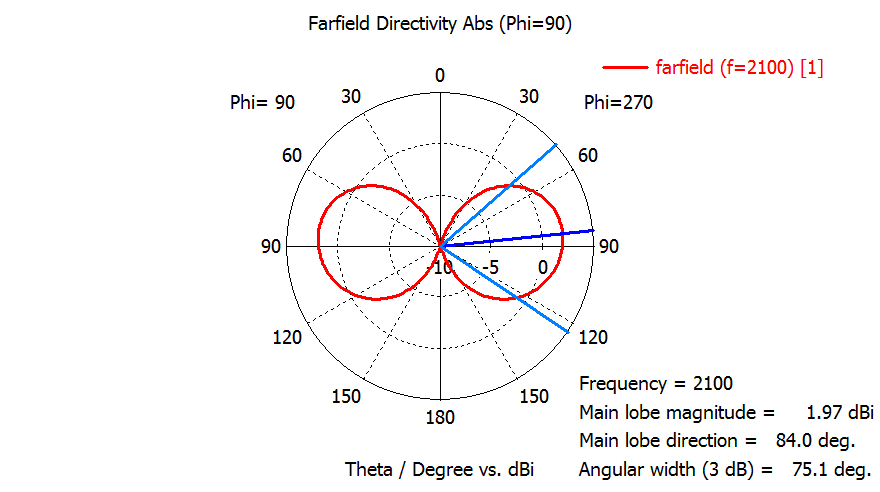 В горизонтальной плоскости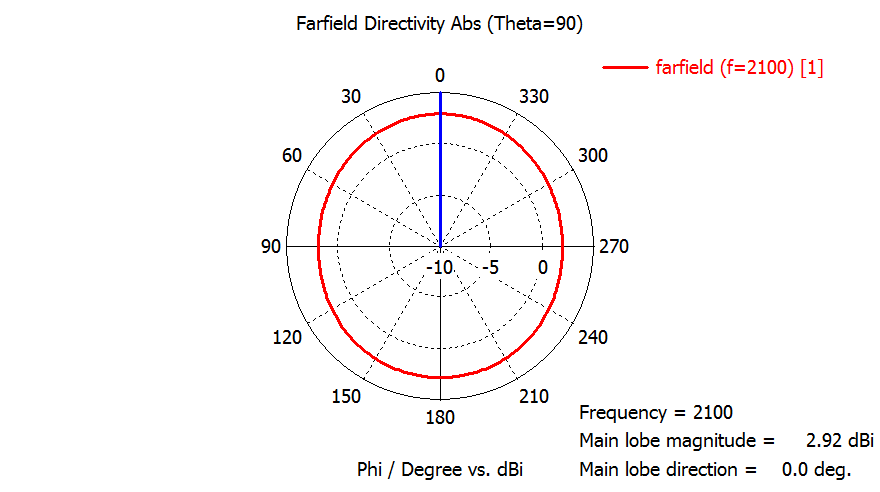 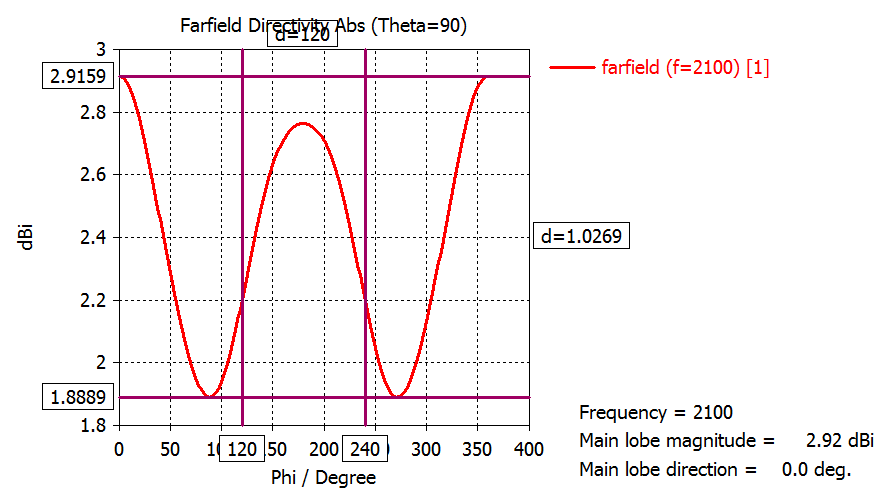 В диапазоне WiFi - 2400 МГц3D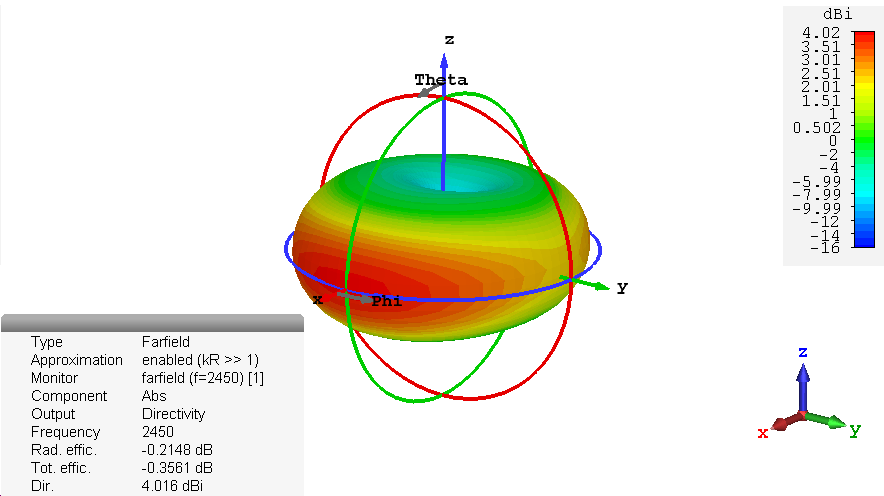 В вертикальной плоскости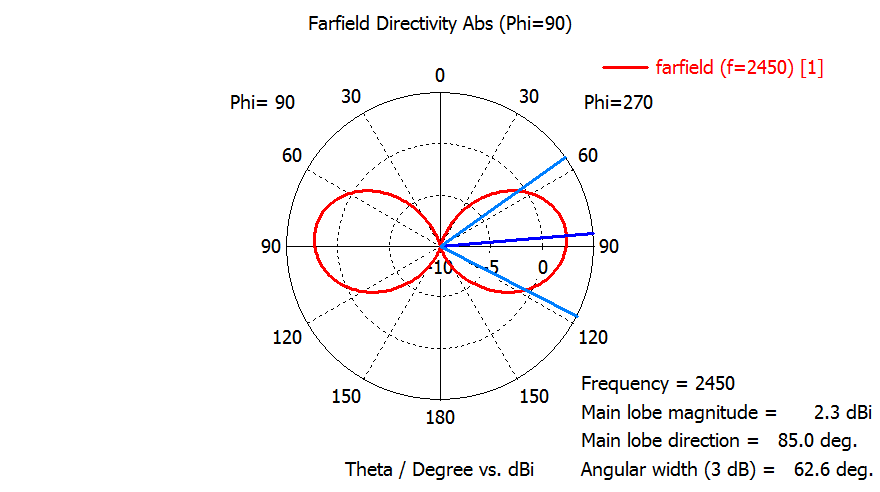 В горизонтальной плоскости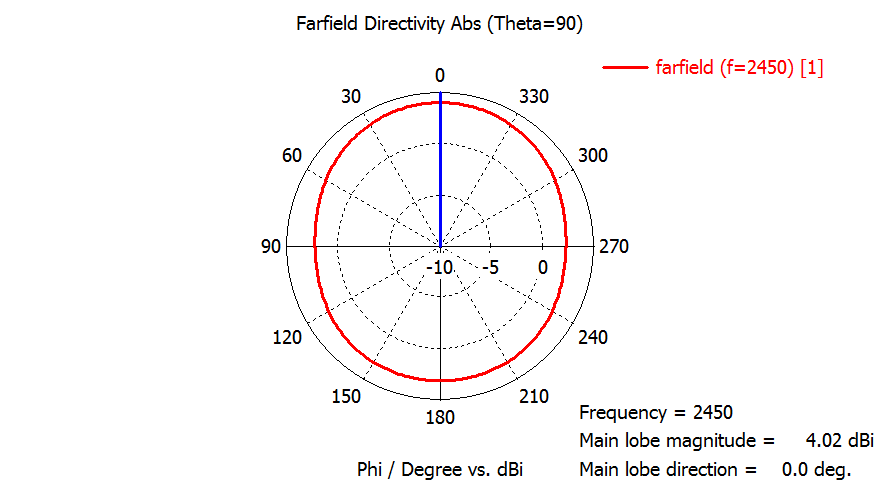 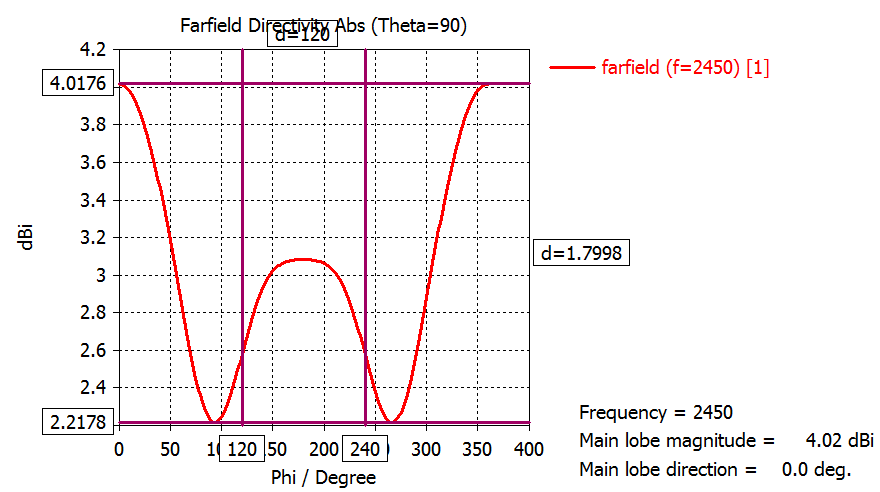 В диапазоне 4G - 2600 МГц3D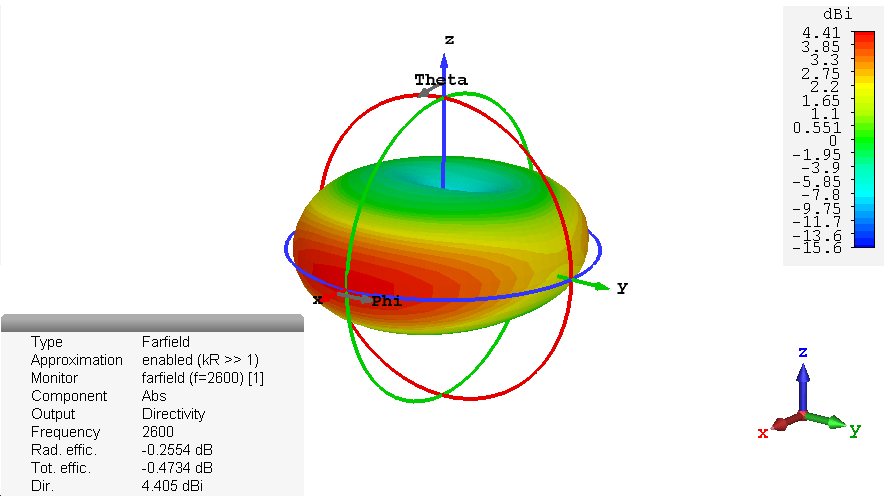 В вертикальной плоскости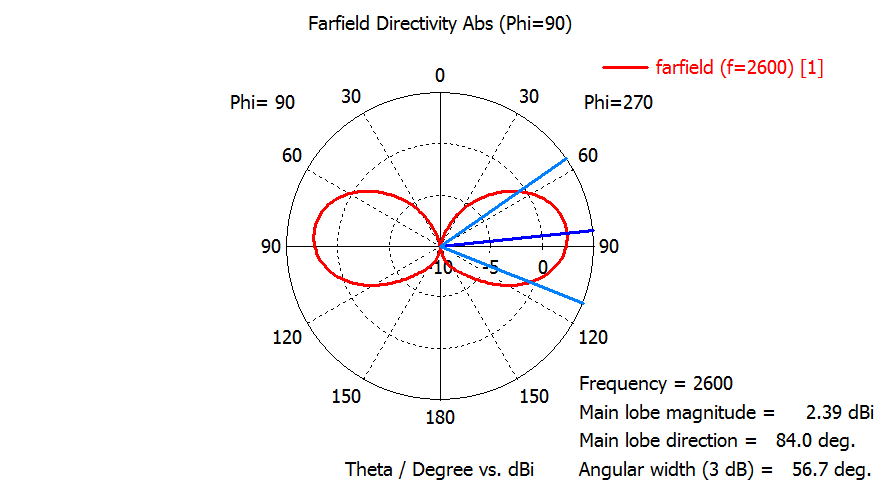 В горизонтальной плоскости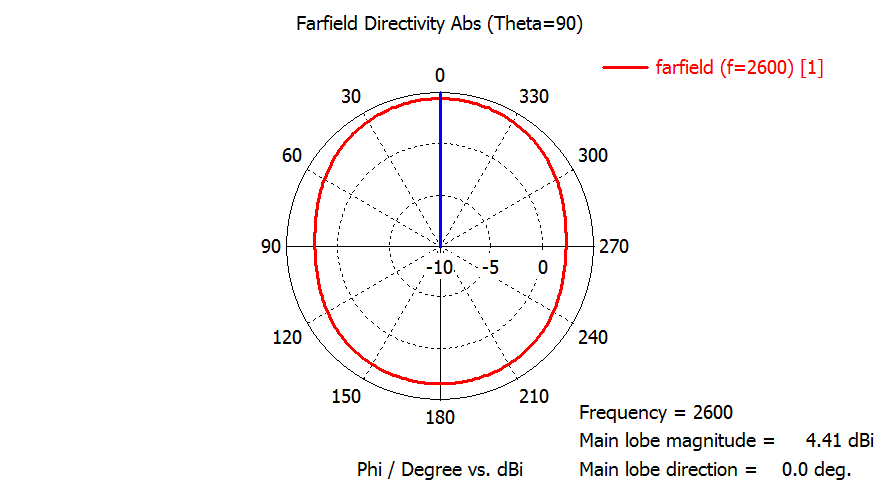 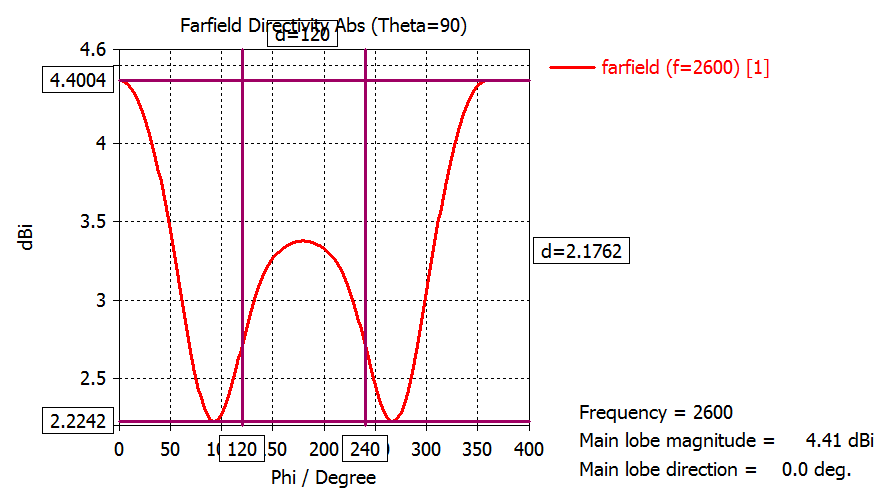 Диаграмма направленности над идеальной замлёйКомпьютерное моделированиеВ диапазоне 900 МГц3D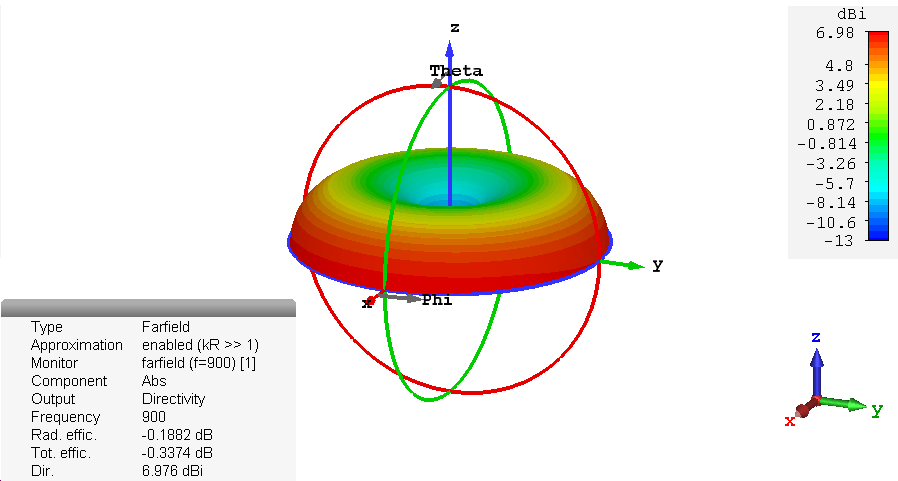 В вертикальной плоскости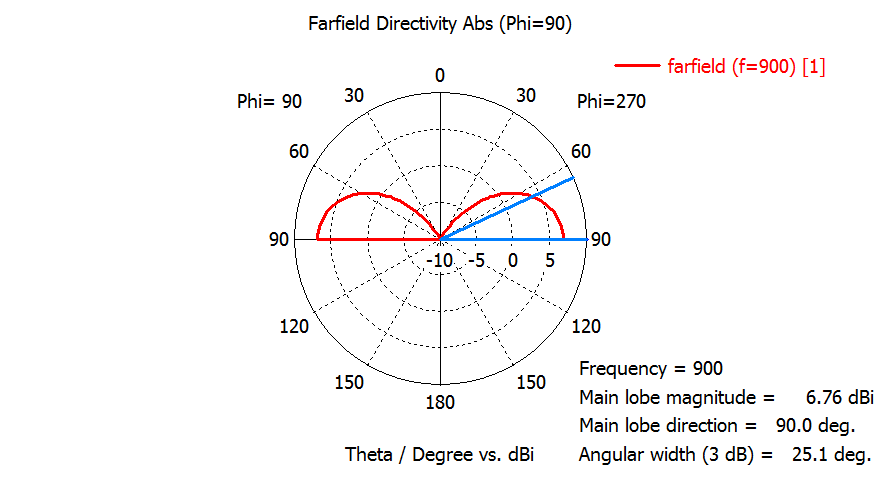 В горизонтальной плоскости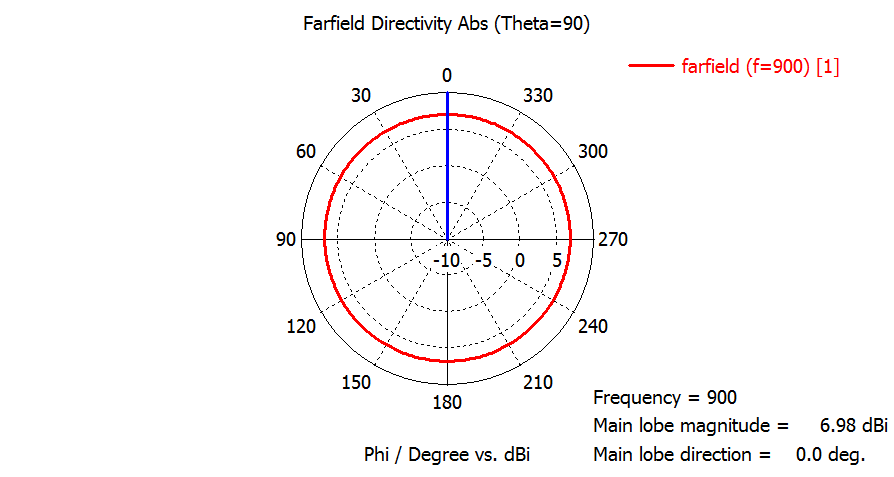 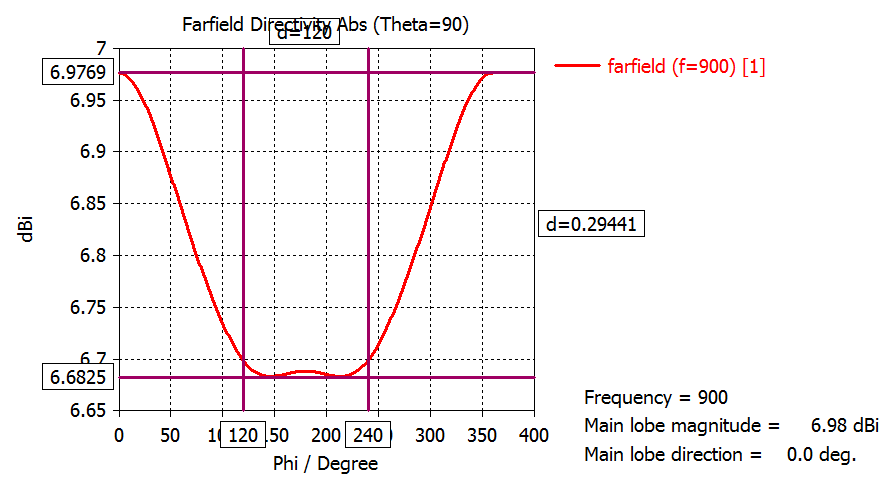 В диапазоне 1800 МГц3D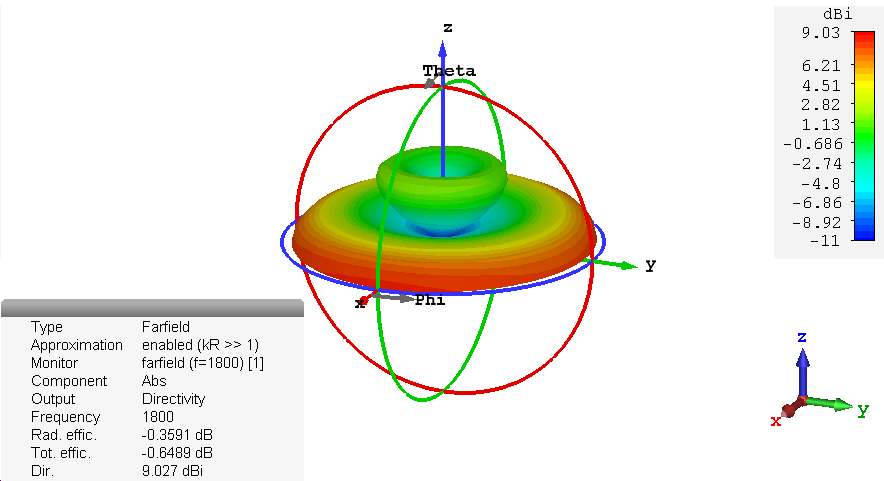 В вертикальной плоскости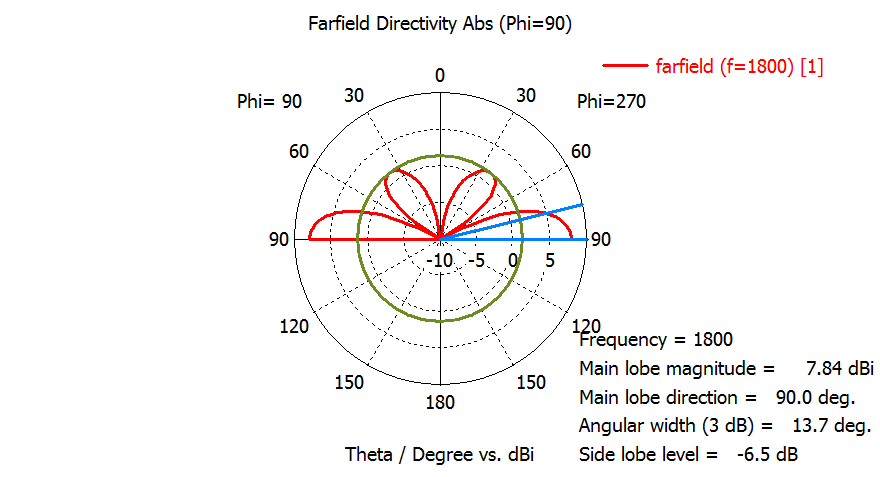 В горизонтальной плоскости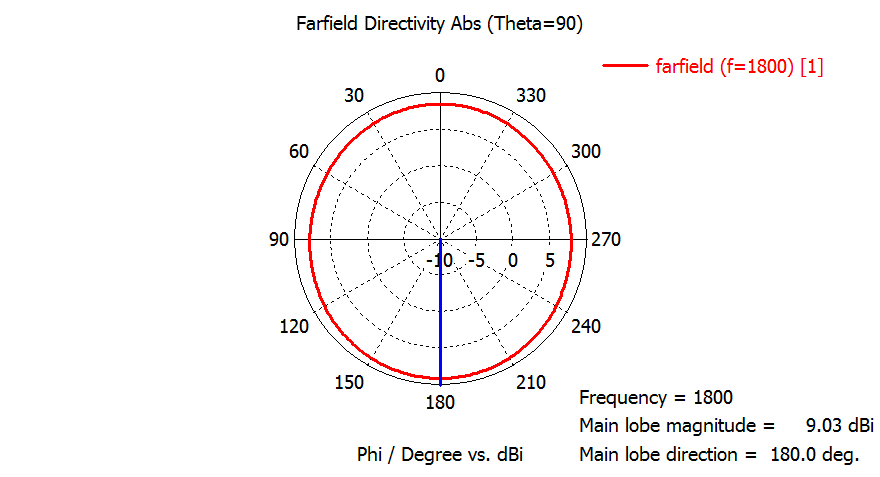 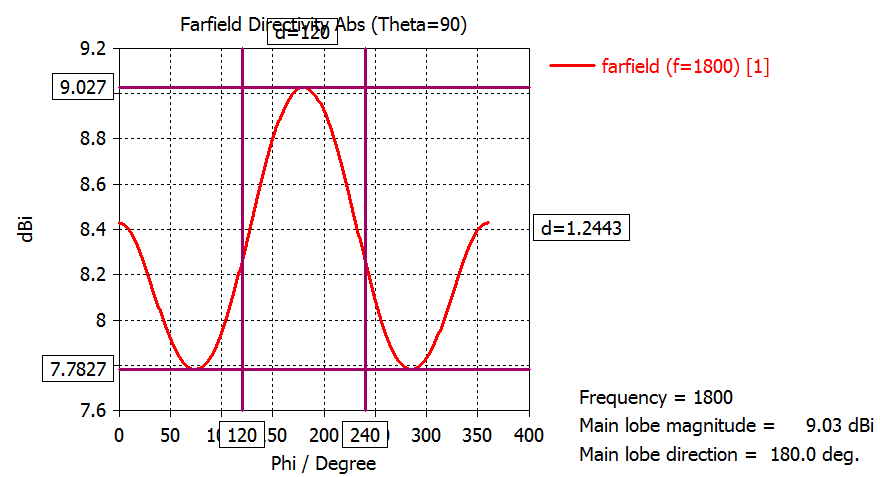 В диапазоне 3G - 2100 МГц3D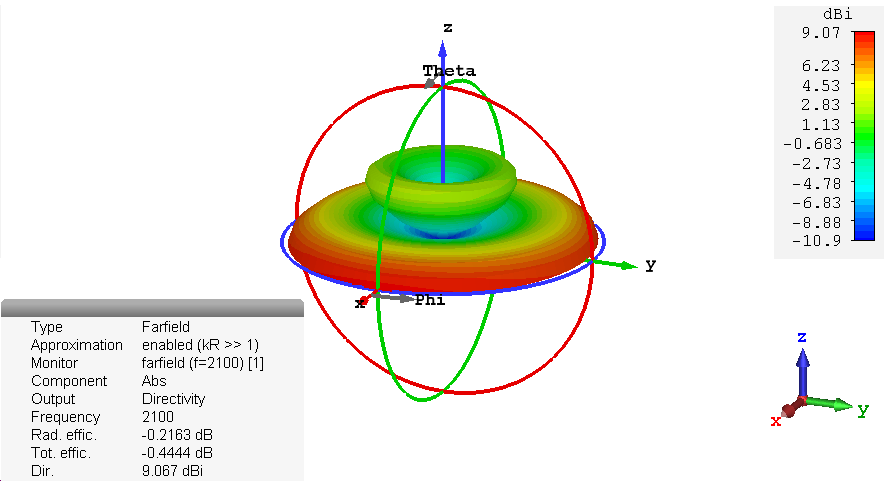 В вертикальной плоскости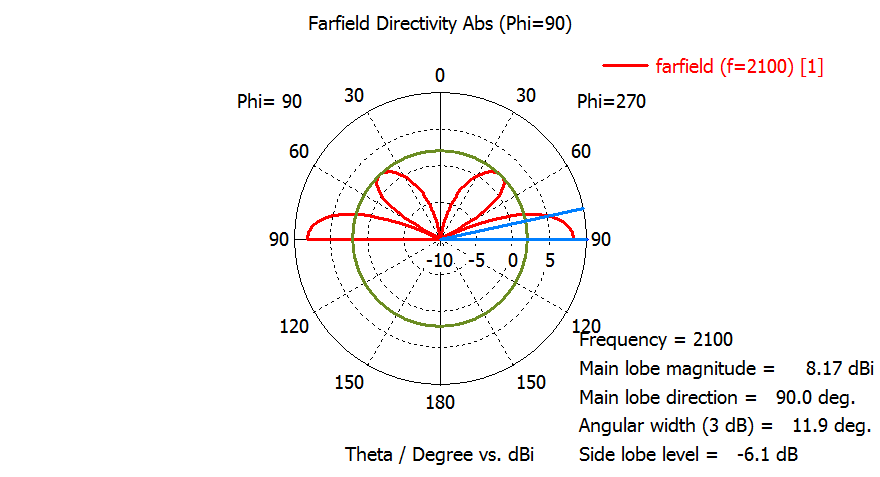 В горизонтальной плоскости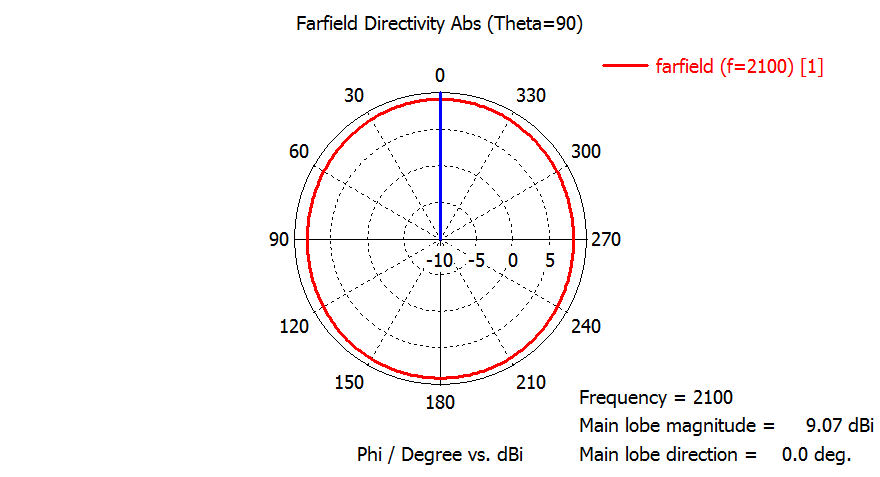 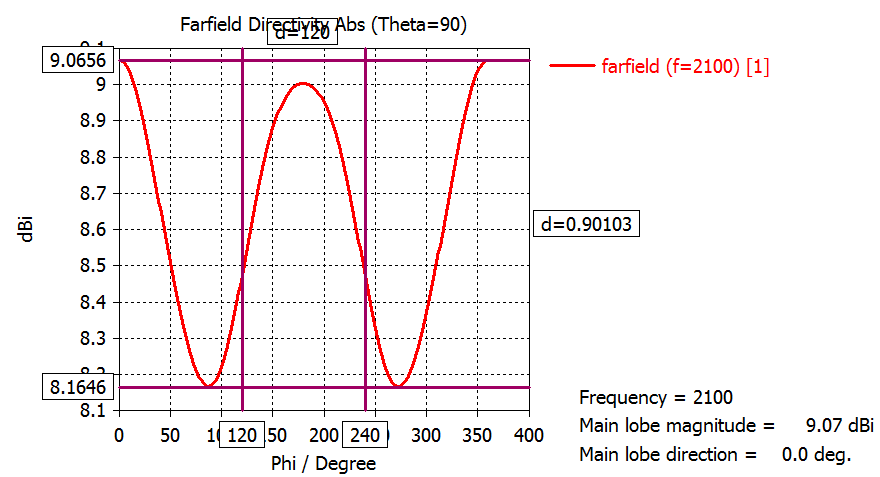 В диапазоне WiFi - 2400 МГц3D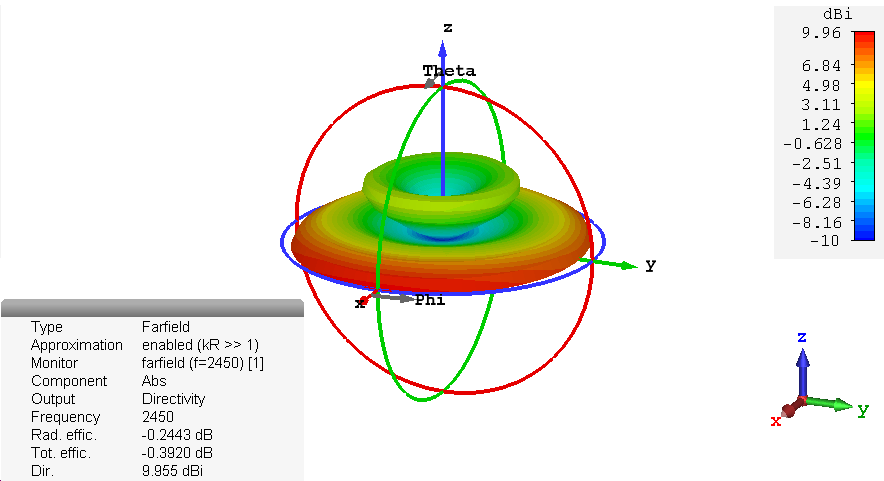 В вертикальной плоскости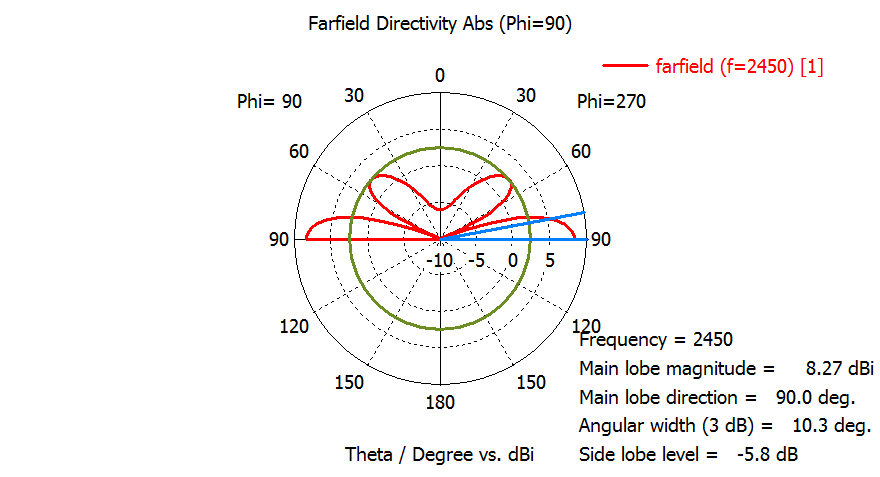 В горизонтальной плоскости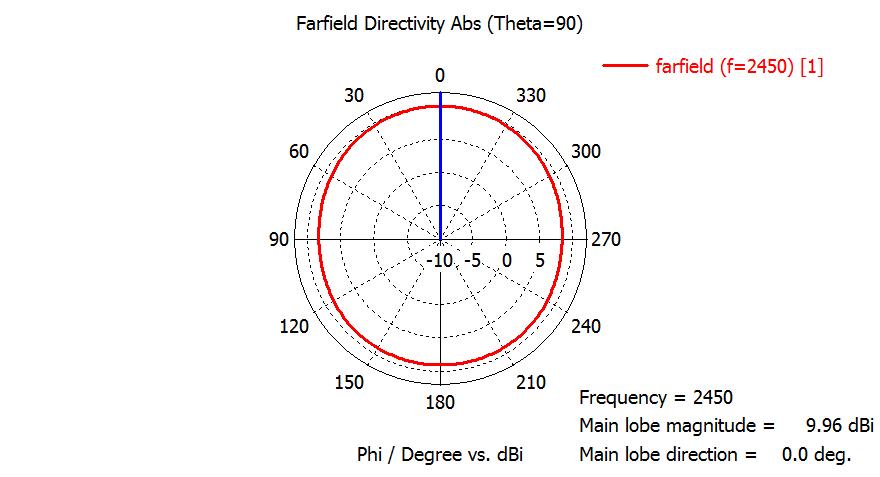 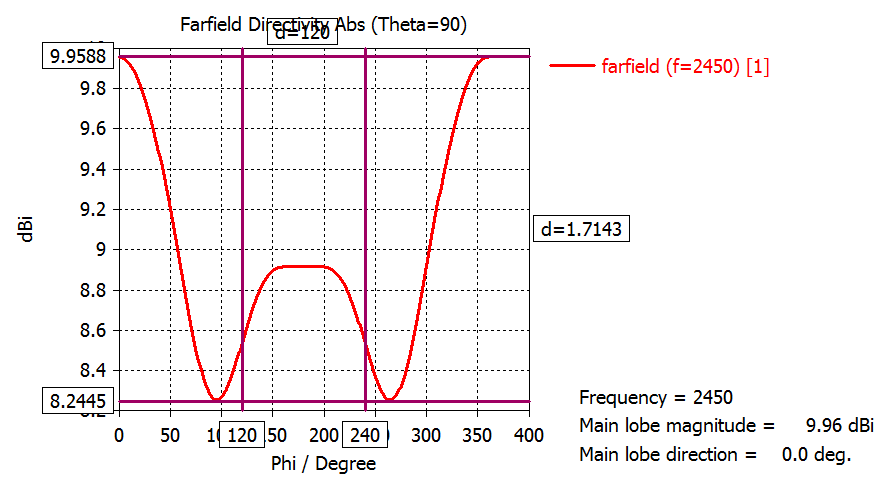 В диапазоне 4G - 2600 МГц3D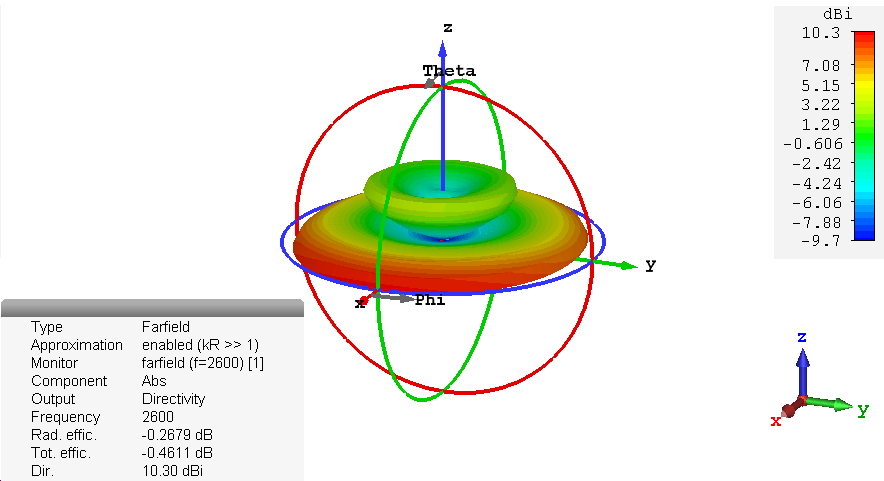 В вертикальной плоскости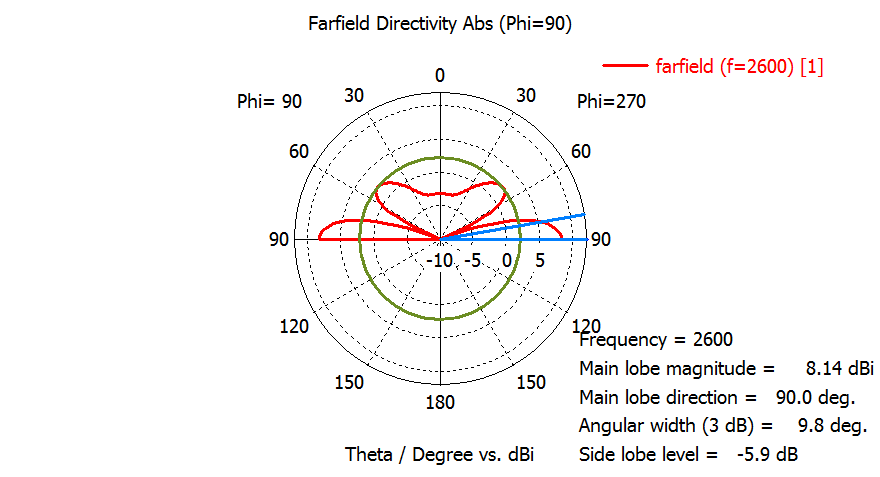 В горизонтальной плоскости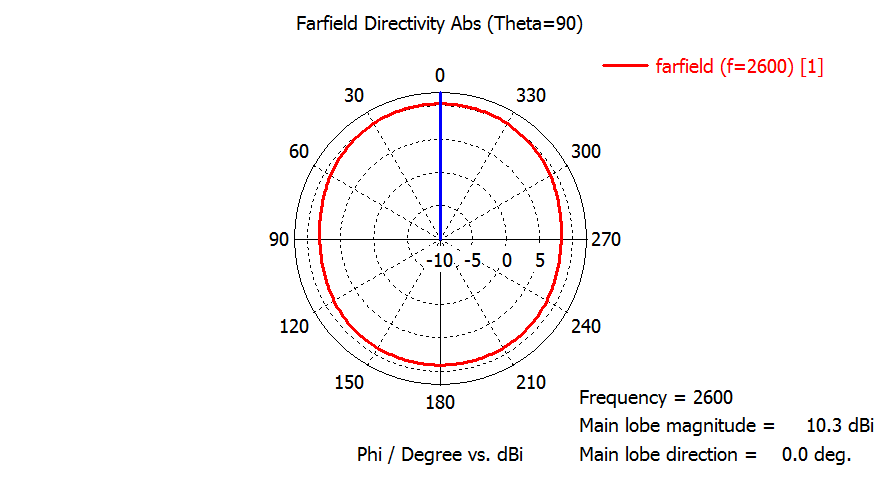 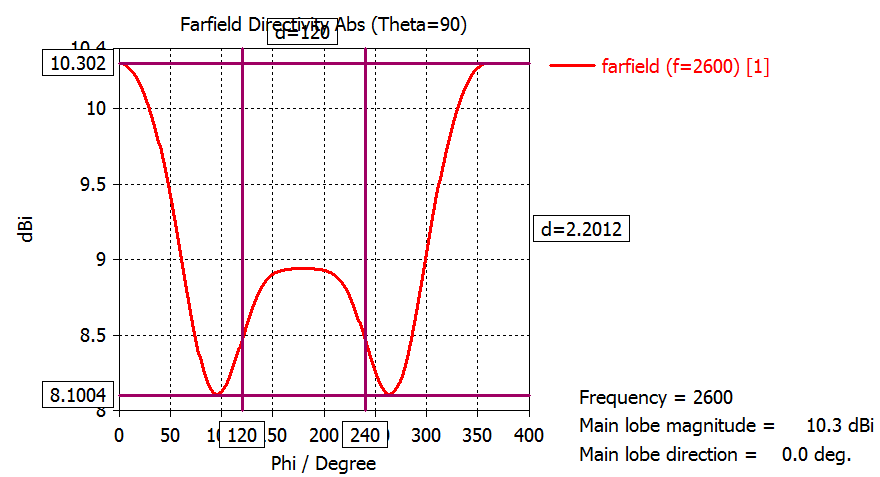 СтандартGSM-900GSM-900GSM-1800GSM-18003G-21003G-2100WiFi-2400WiFi-24004G-26004G-2600Диапазон частот, МГц880…960880…9601710-18001710-18001900…21701900…21702400… 24832400… 24832496… 26962496… 2696Поверхность установкидиэлектри–ческаяПроводящая*диэлектри–ческаяПроводящая*диэлектри–ческаяПроводящая*диэлектри–ческаяПроводящая*диэлектри–ческаяПроводящая*Средний коэффициент усиления, дБи2.06.61.47.92.18.42.88.72.98.8КСВ, не более (типовое значение)2.5 (2.0)2.5 (2.0)2 (1.8)2 (1.8)2 (1.8)2 (1.8)2 (1.8)2 (1.8)2 (1.8)2 (1.8)Ширина диаграммы направленности по уровню 50% мощности, градусовШирина диаграммы направленности по уровню 50% мощности, градусовШирина диаграммы направленности по уровню 50% мощности, градусовШирина диаграммы направленности по уровню 50% мощности, градусовШирина диаграммы направленности по уровню 50% мощности, градусовШирина диаграммы направленности по уровню 50% мощности, градусовШирина диаграммы направленности по уровню 50% мощности, градусовШирина диаграммы направленности по уровню 50% мощности, градусовШирина диаграммы направленности по уровню 50% мощности, градусовШирина диаграммы направленности по уровню 50% мощности, градусовШирина диаграммы направленности по уровню 50% мощности, градусовв горизонтальной плоскости360 (круговая)360 (круговая)360 (круговая)360 (круговая)360 (круговая)360 (круговая)360 (круговая)360 (круговая)360 (круговая)360 (круговая)в вертикальной плоскости 8325**8914**7512**6310**5810**Неравномерность диаграммы направленности в горизонтальной плоскости, не более, дБ±0.1±0,2±0.6±0.6±0.5±0.5±0.9±0.9±1.1±1.0Уровень боковых лепестков в вертикальной плоскости, дБ000-6.50-6.10-5.80-5.9Диапазон рабочих температур, °C–40…+80–40…+80–40…+80–40…+80–40…+80–40…+80–40…+80–40…+80–40…+80–40…+80ГрозозащитаотсутствуетотсутствуетотсутствуетотсутствуетотсутствуетотсутствуетотсутствуетотсутствуетотсутствуетотсутствуетИсполнение корпусапыле-брызгозащищённое IP64пыле-брызгозащищённое IP64пыле-брызгозащищённое IP64пыле-брызгозащищённое IP64пыле-брызгозащищённое IP64пыле-брызгозащищённое IP64пыле-брызгозащищённое IP64пыле-брызгозащищённое IP64пыле-брызгозащищённое IP64пыле-брызгозащищённое IP64Габаритные размеры, ммØ100 х 160 (Триада-2693)          Ø40 х 145 (Триада-2694)Ø100 х 160 (Триада-2693)          Ø40 х 145 (Триада-2694)Ø100 х 160 (Триада-2693)          Ø40 х 145 (Триада-2694)Ø100 х 160 (Триада-2693)          Ø40 х 145 (Триада-2694)Ø100 х 160 (Триада-2693)          Ø40 х 145 (Триада-2694)Ø100 х 160 (Триада-2693)          Ø40 х 145 (Триада-2694)Ø100 х 160 (Триада-2693)          Ø40 х 145 (Триада-2694)Ø100 х 160 (Триада-2693)          Ø40 х 145 (Триада-2694)Ø100 х 160 (Триада-2693)          Ø40 х 145 (Триада-2694)Ø100 х 160 (Триада-2693)          Ø40 х 145 (Триада-2694)Вес (при стандартной длине кабеля), г(Триада-2693)          (Триада-2694)(Триада-2693)          (Триада-2694)(Триада-2693)          (Триада-2694)(Триада-2693)          (Триада-2694)(Триада-2693)          (Триада-2694)(Триада-2693)          (Триада-2694)(Триада-2693)          (Триада-2694)(Триада-2693)          (Триада-2694)(Триада-2693)          (Триада-2694)(Триада-2693)          (Триада-2694)Тип кабеля***RG58A/URG58A/URG58A/URG58A/URG58A/URG58A/URG58A/URG58A/URG58A/URG58A/UДлина кабеля, стандарт***, м 3(Триада-2693)           1,5 (Триада-2694) 3(Триада-2693)           1,5 (Триада-2694) 3(Триада-2693)           1,5 (Триада-2694) 3(Триада-2693)           1,5 (Триада-2694) 3(Триада-2693)           1,5 (Триада-2694) 3(Триада-2693)           1,5 (Триада-2694) 3(Триада-2693)           1,5 (Триада-2694) 3(Триада-2693)           1,5 (Триада-2694) 3(Триада-2693)           1,5 (Триада-2694) 3(Триада-2693)           1,5 (Триада-2694)Разъём***FME-F, SMA-M, N-M, TNC-MFME-F, SMA-M, N-M, TNC-MFME-F, SMA-M, N-M, TNC-MFME-F, SMA-M, N-M, TNC-MFME-F, SMA-M, N-M, TNC-MFME-F, SMA-M, N-M, TNC-MFME-F, SMA-M, N-M, TNC-MFME-F, SMA-M, N-M, TNC-MFME-F, SMA-M, N-M, TNC-MFME-F, SMA-M, N-M, TNC-M